Ciąg geometryczny

Ciąg geometrycznyCiąg liczbowy nazywamy ciągiem geometrycznym wtedy i tylko wtedy, gdy iloraz dowolnego wyrazu ciągu i wyrazu bezpośrednio go poprzedzającego jest stały dla danego ciągu i oznaczamy go przez q.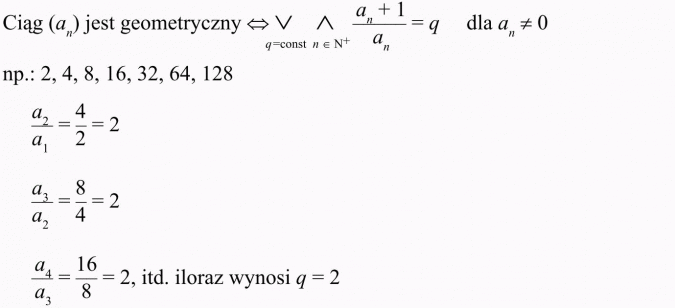 Powyższy ciąg jest geometryczny.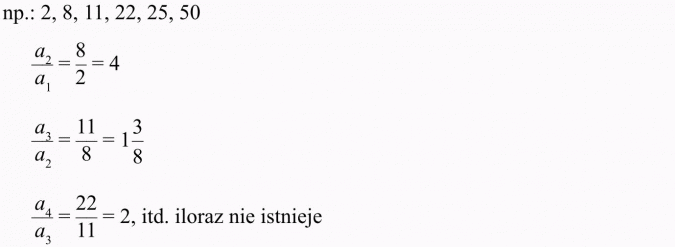 Powyższy ciąg nie jest geometryczny.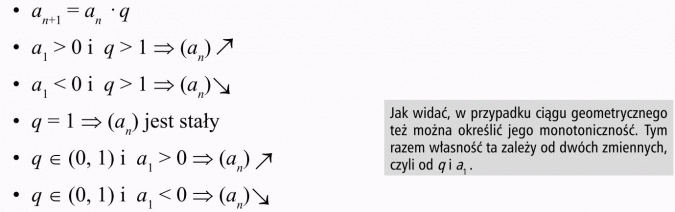 Najważniejsze wzory: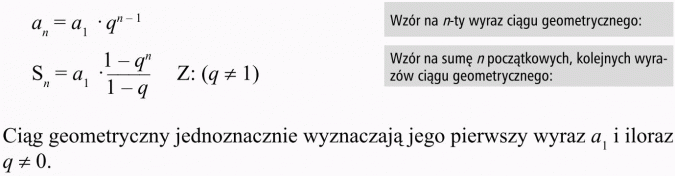 Bardzo dobrze omówiony ciąg geometryczny:https://epodreczniki.pl/a/ciag-geometryczny/DCzQVB399